12β. Η Χριστιανοσύνη ή άλλως Ευρώπη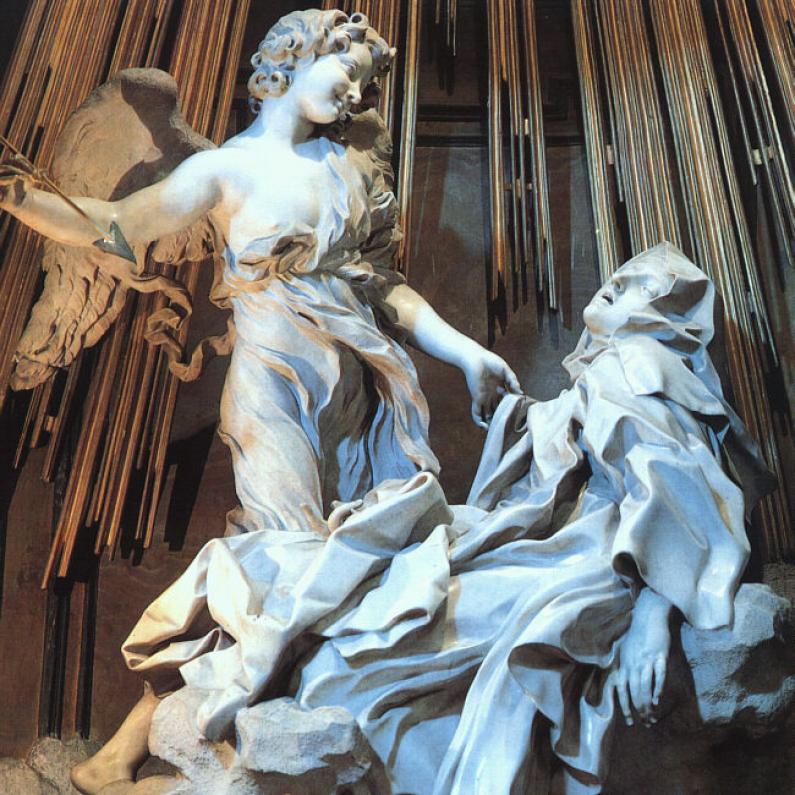 ΞΕΚΙΝΑΜΕ 19:40Α.Μυθολογία εξωτερική εσωτερικήΜυθολογία οικουμενικήτοπική, νέαπαλιάΕυρώπη, νέα και παλιά, οικουμενική και τοπικήΤο παλιό ως σύμβολο του νέου, το τοπικό ως σύμβολο του οικουμενικούΟ Μεσαίωνας ως πηγή της νεοτερικότηταςΟ Μεσαίωνας ως σύμβολο της νέας εποχήςΒ.Λόγοι περί θρησκείας του Σλάιερμαχερ1799: παρουσίασης της Ευρώπης – επιφυλάξεις του κύκλουΣ. 33-35Ενότητα και ιεραρχία«Πού πας; Πάντα στο σπίτι» - Νοσταλγία του απείρουΣ. 35-37ΕιρήνηΜεσιτείαΣυνειδητό ξέχασμα του συμβολισμού – το σημαίνον ως σημαινόμενο.Σ. 37-39Αίσθηση του ιερού και θετική θρησκείαΑνάκληση της κοπερνίκειας στροφήςΗ Ρώμη ως Νέα ΙερουσαλήμΣ. 41-47Καταστροφή και υποσχέσεις του καθολικισμούΣ. 81-83Το πέπλοΣ. 89-93Πραγμάτωση της βασιλείας των ουρανών